МБОУ «Айская СОШ»Анализ кружка «Умелые руки за 2013-2014 учебный год.Руководитель: Бочкарёва Н.Н.В 2013-2014 году работал кружок «Умелые руки» Кружок посещают девочки с 5-8 класс. Занятия проводились 2 раза в неделю по 2 часа, согласно расписанию. Все занятия были проведены согласно тематическому планированию. Обучение происходило по программе «Технология обработки швейных изделий с элементами рукоделия». Посещая кружок, девочки получают дополнительные углубленные знания по предмету технология, знакомятся с дополнительными техниками  обработки материалов, которые не включены в основной курс программы технологии, такие как макраме, вышивка бисером и блестками, декоративно – прикладное творчество, изготовление одежды. Кроме того, девочки совершенствуют свои умения и навыки работы на швейном оборудовании, учатся выполнять и оформлять проекты. Девочки, занимающиеся в кружке, участвуют со своими работами в районных выставках декоративно - прикладного творчества и занимают призовые места.С 10.12.2013г. по 14.01.2014г. в с. Алтайское  состоялся традиционный  районный конкурс декоративно – прикладного творчества  и изобразительного искусства «Зимние узоры».  Представители кружка «Умелые руки»  МБОУ  «Айская СОШ» под руководством Бочкаревой Н.Н. приняли участие:С 10.03.2014г. по 14.04.2014г. в с. Алтайское  состоялся традиционный  районный конкурс декоративно – прикладного творчества  и изобразительного искусства «Вселенная детского творчества».  Представители кружка «Умелые руки»  МБОУ  «Айская СОШ» под руководством Бочкаревой Н.Н. приняли участие:Приложение.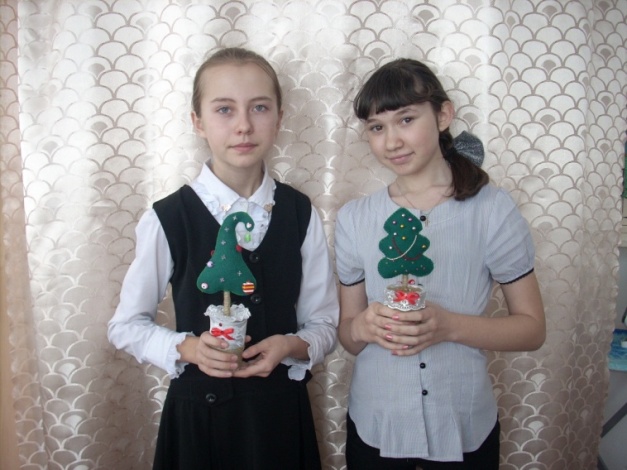 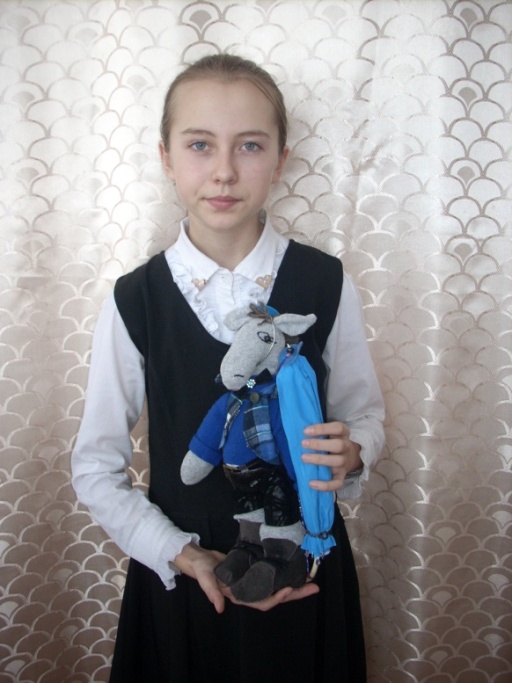 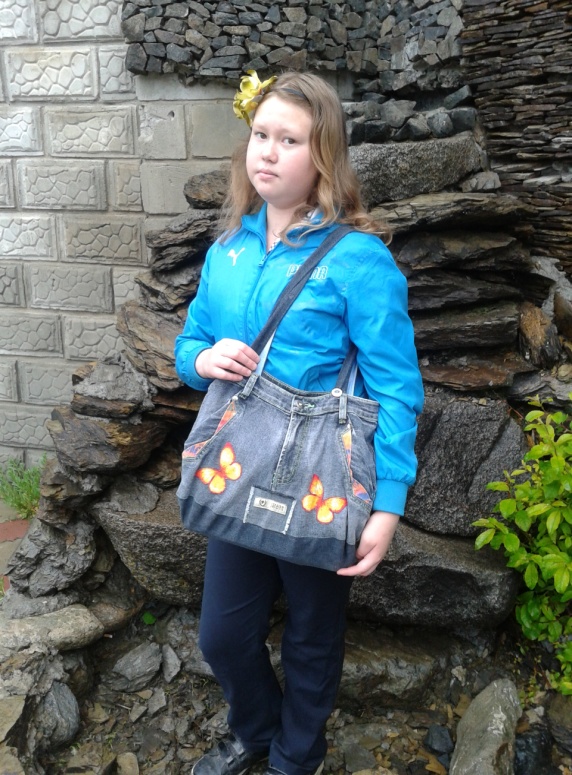 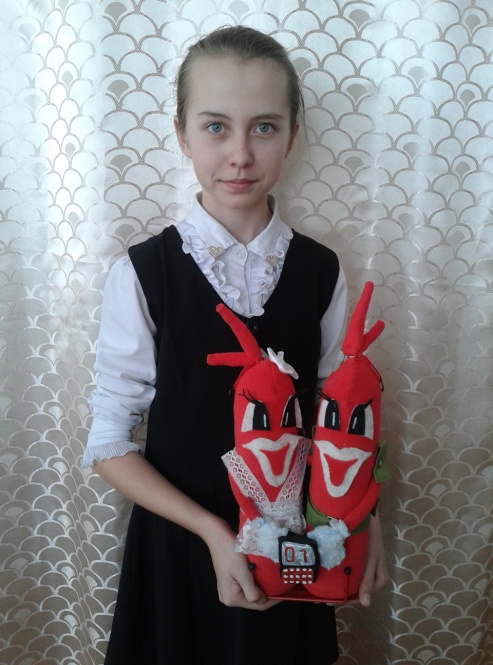 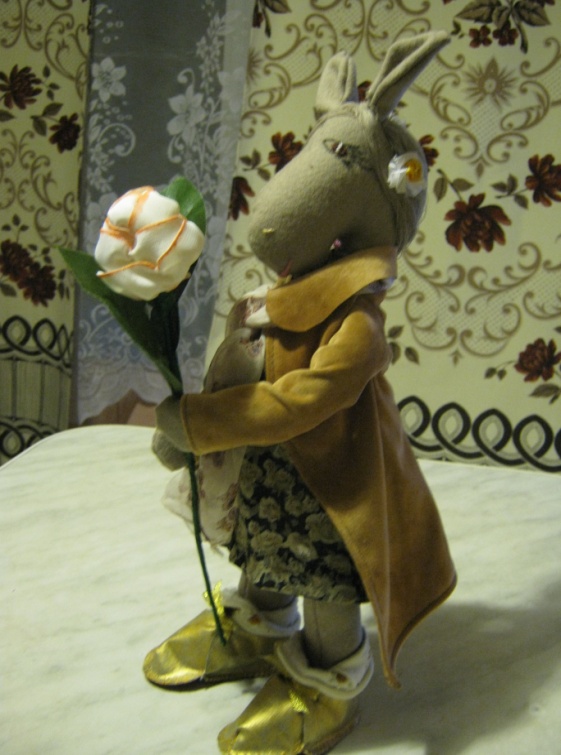 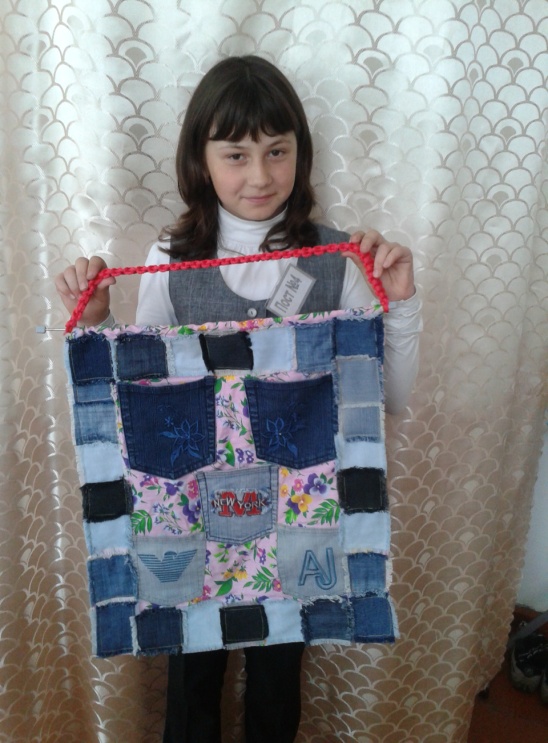 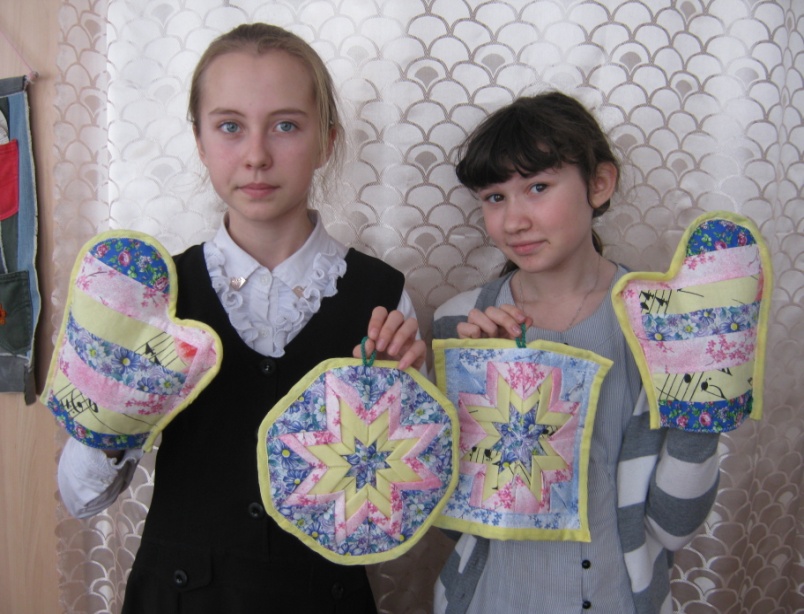 № п/пФ.И. учащегосяНоминацияРазделНазвание работыМестоуровень1Плешкова Яна«Радуга творчества»«Работа с тканью»«Конь Юлий»1район2Плешкова Яна«Радуга творчества»«Работа с тканью»«Ёлочка. Предмет сервировки новогоднего стола» участиерайон5Воробьёва Настя«Радуга творчества»«Работа с тканью»«Ёлочка. Предмет сервировки новогоднего стола» Грамота за творческий подход и оригинальность композиционного решениярайон№ п/пФ.И. учащегосяНоминацияРазделНазвание работыМестоуровень1Плешкова Яна«Пожарная ярмарка»«Декоративно – прикладное творчество»«Помощники пожарных»1район2Плешкова Яна«Пожарная ярмарка»«Декоративно – прикладное творчество»«Помощники пожарных»участиекрай3Волкова Маша«Радуга творчества»«Работа с тканью»«Панно для мелочей»2район4Угрюмова Нина«Радуга творчества»«Работа с тканью»«Сумка»3район5Плешкова Яна и Воробьёва Настя«Радуга творчества»«Работа с тканью»«Комплект прихваток в лоскутной технике»участиерайон6Плешкова Яна«Радуга творчества»«Работа с тканью»«Лошадка-« Ассоль»участиерайон